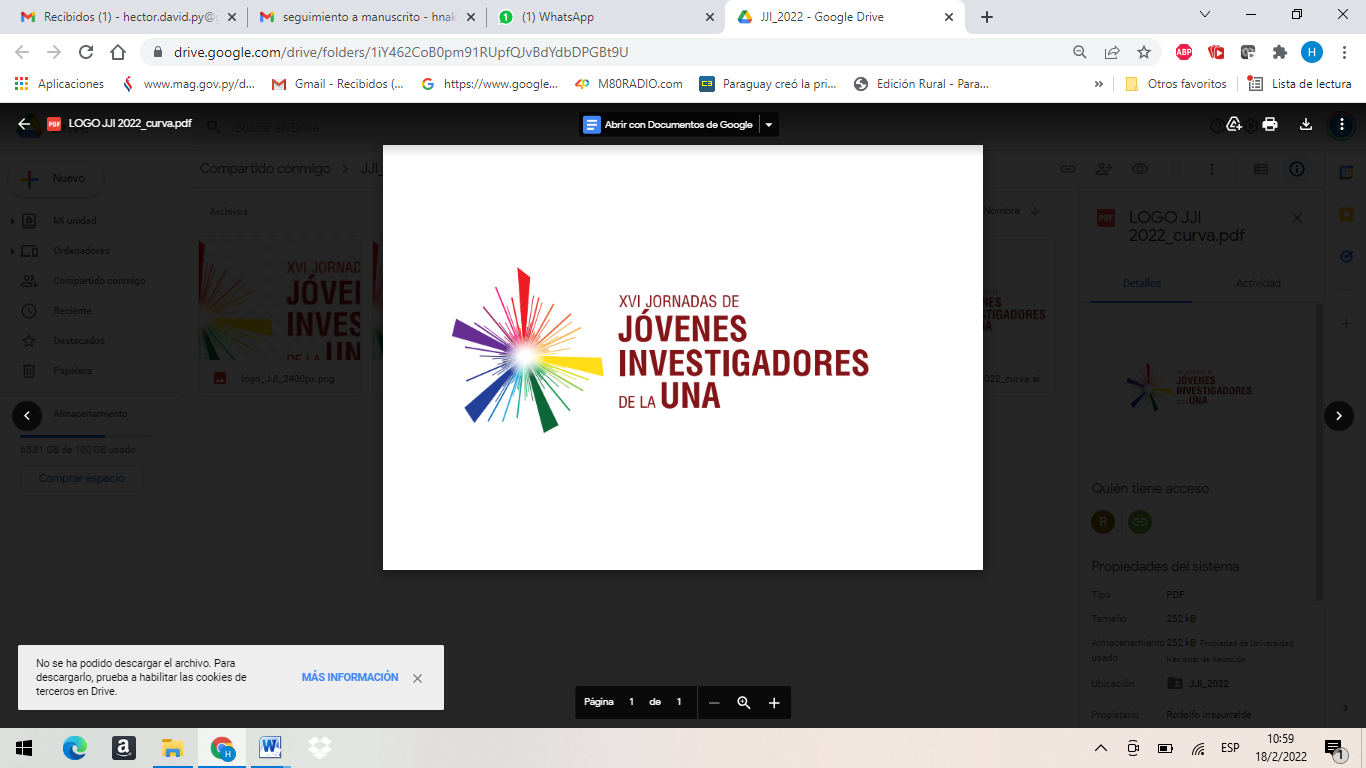 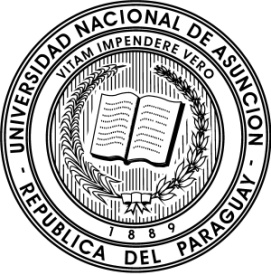 Anexo 1Universidad Nacional de AsunciónDirección General de Investigación Científica y TecnológicaXVI Jornadas de Jóvenes Investigadores de la UNAFormulario de inscripciónInstitución: Sala JJI-UNA:	*1   2   3   4   5    6		Sala JJI-AUGM:*1: Ciencias Naturales				2: Ciencias Médicas y de la Salud 3: Ciencias Agrícolas y Veterinarias		4: Ingeniería y Tecnología 5: Ciencias Sociales				6: Arte y HumanidadesNombres y Apellidos (completos)Cédula de IdentidadEdadFecha de NacimientoNacionalidadTeléfonoPart.:                     Cel.:Direcciones ElectrónicasCo-autores (nombres completos)Tutor / OrientadorTítulo del trabajo (MAYÚSCULA CONTÍNUA)